ALCALDÍA MUNICIPAL DE ZACATECOLUCA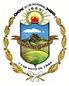 REGISTRO DEL ESTADO FAMILIARREGISTRO DE EMISIÓN DE CERTIFICACIONES DE PARTIDAS DE DEFUNCIÓNDE ENERO A DICIEMBRE 2019DetalleFrecuenciaPorcentajeEnero5810.55%Febrero488.73%Marzo488.73%Abril376.73%Mayo498.91%Junio417.45%Julio488.73%Agosto488.73%Septiembre488.73%Octubre488.73%Noviembre488.73%Diciembre295.27%Total550100%